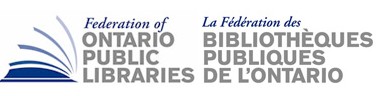 Federation of Ontario Public LibrariesMeeting of the Board of Directors DOC1Friday, Nov. 15, 201910:00 am – 2:00 pm Toronto reference LibraryFounders’ Room (main floor)789 Yonge street, torontoTeleconference InstructionsToll-free dial in number (US and Canada)1-855-220-7738International or local dial in number:1-647-788-4206Conference code:1508401#AGENDA DOC1								      	TIME (Min.)Call to Order, Roll Call		  2Regrets		  2Declarations of Conflict of Interest		  1Approval of Agenda *DOC1		  2Approval Minutes of Minutes of June 7, 2019 *DOC2		   2Approval of Chair’s Comments/Report - verbal	Julia Merritt	10Treasurer’s Update *DOC3	Wayne Greco	  5Approval of Executive Director’s Report *DOC4	Stephen Abram	10ServiceOntario *DOC5	Stephen Abram	15Government Relations (verbal) 	    Stephen Abram          	 30Counsel Activities with FOPL & OLA2020-21 provincial budget ASKInter Library Loan SOLS/OLS-North Regional Consultations and Secret Report Municipal DownloadingDevelopment Charges Review Working Groups 	Stephen Abram	25CELUPL Indigenous Library Partnerships Working GroupMarketing and Communications Advisory Working GroupGovernment Relations Working GroupLibrary Provincial People Capacity Working GroupOTF MINE Project	                                                                           Stephen Abram          	  5FOPL Strategic Planning and Priorities *DOC6	Julia Merritt	  ?Other Business2019 FOPL Board Meeting Schedule Fri. Nov. 15, 2019 10 am - 2 pmWed. Jan. 15, 2020 noon, Board Teleconference on Audit and final budgetThu. OLA Super Conference Annual General Meeting Jan. 30, 2020 4-5 pmThu. OLA Super Conference Short Board Meeting Jan. 30, 2020 5 pmMinistry of TCS Public Library Awards Gala Jan. 30, 2020 6-9 pmSat. OLA Super Conference Trustee Boot Camp Feb. 1, 2020 9-4 pmAs usual all meetings are planned for Toronto Reference Library at Yonge & Bloor.  There will be the teleconference option too.Adjournment   * denotes attachments